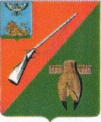 РОССИЯМинистерство образования и наукиУПРАВЛЕНИЕ ОБРАЗОВАНИЯадминистрации Старооскольскогогородского округа Белгородской области(УО администрации Старооскольского городского  округа)ПРИКАЗ«28» августа  2014 г. 		   		                                                № 1052Об утверждении Положения о Совете отцов при управлении образования администрации Старооскольского городского округа  С целью расширения общественного участия в формировании и реализации государственной политики в сфере образования на основании решения муниципального родительского собрания от 18 июня 2014 года приказываю:Утвердить Положение о Совете отцов при управлении образования администрации Старооскольского городского округа  (приложение №1).МБУ «Старооскольский центр оценки качества образования» (директор Халеева С.В.):разместить на сайте управления образования Положение о Совете отцов при управлении образования администрации Старооскольского городского округа в срок до 30 августа 2014 года;довести до сведения руководителей образовательных учреждений Положение о Совете отцов при управлении образования администрации Старооскольского городского округа в срок до 30 августа 2014 года.3. Руководителям образовательных учреждений: руководствоваться в работе принятым Положением;ознакомить педагогические коллективы с Положением о Совете отцов при управлении образования администрации Старооскольского городского округа в срок до 30 августа 2014 года.4. Положение вступает в силу со дня подписания данного приказа.5. Назначить секретарем Совета отцов при управлении образования администрации Старооскольского городского округа Рыбальченко Н.В., ведущего специалиста управления образования.6. Контроль за исполнением данного приказа возложить на заместителя начальника управления образования Востокову С.Н.Востокова С.Н.,22-12-83Приложение №1к  приказу управления  образования администрации Старооскольского городского округаот  «28»  августа 2014 г.   № 1052ПОЛОЖЕНИЕ  о Совете отцов при управлении образования администрации Старооскольского городского округа1.Общие положения1.1 Настоящее Положение определяет задачи и полномочия, порядок формирования и порядок деятельности Совета отцов при управлении образования администрации Старооскольского городского округа (далее - Совет).1.2. Совет является коллегиальным постоянно действующим совещательно-консультативным органом, образованным при управлении образования администрации Старооскольского городского округа (далее - управление образования).1.3. Совет образуется в целях развития взаимодействия управления образования, образовательных организаций и родительской общественности по улучшению эффективности функционирования социально-образовательной  среды.  1.4. В своей деятельности Совет руководствуется Конституцией Российской Федерации, законами и иными нормативными правовыми актами Российской Федерации, Белгородской  области, Старооскольского городского округа и настоящим Положением.1.5. Совет осуществляет свою деятельность на общественных началах, руководствуясь принципами гласности, независимости, законности.1.6. В своей работе Совет взаимодействует со структурными подразделениями управления образования администрации Старооскольского городского округа и муниципальными организациями Старооскольского городского округа. 1.7. Настоящее положение утверждается приказом управления образования.1.8. Решения Совета носят рекомендательный характер.2. Задачи и функции Совета2.1. Основными задачами Совета являются:2.1.1. Укрепление института семьи и семейных ценностей, повышение ответственности отцов за воспитание детей, организация профилактической работы с семьями.2.1.2. Консолидация и пропаганда гражданских инициатив общественности, мобилизация общественных ресурсов, направленных на поддержку и развитие социальной политики в Старооскольском городском округе.2.1.3. Усиление педагогического потенциала родительской общественности по духовному, нравственному, культурному, физическому, трудовому и патриотическому воспитанию детей и подростков; формирование культуры здорового образа жизни.2.1.4. Социальная поддержка и адаптация детей к жизни в обществе, организация работы с подростками, имеющими девиантное поведение.2.1.5. Оказание помощи образовательным организациям в управлении учебно-воспитательным процессом.2.1.6. Сотрудничество с другими социальными институтами, общественными организациями по формированию у населения ответственного отношения к исполнению родительских обязанностей.2.1.7. Выдвижение и обсуждение общественных инициатив, связанных с институтом семьи.2.2. В целях решения поставленных задач Совет осуществляет следующие функции:2.2.1. Рассматривает вопросы по улучшению социально-демографической ситуации в Старооскольском городском округе по инициативе членов Совета, управления образования, муниципальных образовательных организаций, общественных организаций и жителей Старооскольского городского округа.2.2.2. Участвует в разработке проектов,  долгосрочных целевых программ и иных муниципальных правовых актов, направленных на поддержку семьи, материнства, отцовства и детства.2.2.3. Запрашивает у юридических и физических лиц информацию, необходимую для осуществления своей деятельности.2.2.4. Привлекает к своей работе специалистов управления образования, в компетенцию которых находятся рассматриваемые вопросы.2.2.5. Принимает участие в мероприятиях, проводимых управлением образования, образовательным организациями по вопросам, относящимся к компетенции Совета.2.2.6. Осуществляет иные мероприятия в соответствии с действующим законодательством.2.2.7. Взаимодействует со средствами массовой информации с целью расширения уровня информированности жителей Старооскольского городского округа и муниципальных организаций о деятельности Совета.3. Порядок формирования и упразднения Совета3.1. Персональный состав Совета формируется из числа родительской общественности, проживающей на территории Старооскольского городского округа, деятельность которой получила широкое общественное признание. Допускается включение в состав Совета сотрудников органов государственной власти и органов местного самоуправления, но не более 10% от максимально допустимой численности Совета.  3.2. Состав Совета формируется на добровольных началах  и утверждается приказом управления образования.3.3. Общая численность состава Совета – 11 человек.3.4. Состав Совета формируется сроком на 2 года.3.5. Кандидаты в члены Совета включаются в состав при наличии их письменного согласия.3.6.  В состав Совета включаются:3.6.1. Члены Совета, общее количество которых составляет 50 процентов от общего числа членов Совета, на основе предложений граждан и общественных объединений.3.6.2. Члены Совета, количество которых составляет 50 процентов от общего числа членов Совета, выдвинутые управлением образования.3.7. Члены Совета, выдвинутые управлением образования на организационном заседании, проводимом управлением образования, из числа поданных предложений (заявлений и анкет) путём открытого голосования выбирают членов Совета.3.8. Информационное сообщение о формировании состава Совета размещается на официальном сайте управления образования не позднее 10 календарных дней со дня издания постановления.3.9. Предложения граждан, общественных объединений и иных организаций, указанных в пункте 3.6.1. в виде заявления и анкеты по форме согласно Приложению № 1 и Приложению № 2 к настоящему Положению принимаются в течение 15 календарных дней со дня обнародования информации о начале формирования Совета.К заявлению и анкете могут быть приложены иные документы по желанию обратившегося лица.3.10.  Граждане, получившие предложение управления образования войти в состав Совета, при формировании части Совета, указанной в пункте 3.6.2., в течение 5 календарных дней со дня получения указанного предложения письменно уведомляют его о своем согласии либо отказе войти в состав Совета.3.11. Первое заседание Совета проводится не позднее, чем через 30 календарных дней со дня утверждения его состава.3.12. На первом заседании члены Совета избирают председателя и заместителя председателя Совета. 3.13. Один раз в год состав Совета подлежит ротации.3.14. Упразднение Совета осуществляется путем издания приказа управления образования.4. Состав и организация работы Совета5.1. Совет состоит из председателя, заместителя и членов Совета, работающих на общественных началах.5.2. Деятельностью Совета руководит председатель Совета, осуществляющий непосредственное взаимодействие между Советом и управлением образования. В отсутствии председателя Совета его обязанности исполняет заместитель председателя Совета.5.3. В состав Совета входят родители-отцы (законные представители) детей.5.4. Членом Совета может быть гражданин Российской Федерации, достигший возраста восемнадцати лет, проживающий на территории Старооскольского городского округа, обладающий определенными знаниями в сфере семейного воспитания.5.5. В состав Совета не могут быть включены:5.5.1. Лица, не достигшие возраста восемнадцати лет.5.5.2. Лица, признанные недееспособными на основании решения суда.5.5.3. Лица, по приговору суда, вступившего в законную силу, осужденные к наказанию за совершение умышленного преступления, а также лица, имеющие судимость за совершение умышленного преступления, не снятую или не погашенную в установленном федеральным законе.5.6. Члены Совета:5.6.1. Осуществляют свою деятельность лично и не вправе делегировать свои полномочия другим лицам.5.6.2. В случае неучастия члена Совета в работе в течение шести месяцев председателем Совета ставится вопрос об исключении его из состава Совета.5.6.3. Участвуют в заседаниях Совета, а также в работе рабочих групп, постоянных и временных комиссий, созданных по решению Совета.5.6.4. Вправе вносить предложения в повестку заседания Совета, а также получать информацию о деятельности Совета, рабочих групп, постоянных и временных комиссий, созданных по решению Совета.5.7. Председатель Совета:5.7.1. Осуществляет общее руководство деятельностью Совета, председательствует на заседаниях Совета.5.7.2. Созывает очередные и внеочередные заседания Совета, организует их подготовку и проведение, определяет повестку заседаний.5.7.2. Представляет Совет в отношениях с органами государственной власти, органами местного самоуправления Старооскольского городского округа, средствами массовой информации.5.7.4. Один раз в год  направляет отчёт о деятельности Совета начальнику управления образования с анализом внедрения предложений Совета,  направленных на поддержку семьи, материнства, отцовства и детства.5.7.5. Вносит на утверждение Совета план работы Совета.5.7.6. Осуществляет иные полномочия по обеспечению деятельности Совета.5.8. Секретарь Совета:5.8.1. Не является членом Совета и назначается  приказом управления образования из числа работников управления образования или его структурных подразделений.5.8.2. Не принимает участие в голосованиях.5.8.3. Составляет протоколы заседаний Совета не позднее 3 рабочих дней со дня проведения заседания.5.8.4. Извещает членов Совета о времени и месте проведения заседания Совета.5.8.5. Готовит и обеспечивает рассылку материалов к заседанию Совета членам Совета.5.9. Заседания Совета проводятся не реже одного раза в квартал. По решению председателя Совета, по инициативе членов Совета могут проводиться внеочередные заседания.5.10. В заседаниях Совета с правом совещательного голоса могут принимать участие лица, не являющиеся его членами.5.11. Заседание Совета считается правомочным, если на нём присутствуют более половины его членов. Участие в заседаниях Совета через представителя не допускается.При решении вопросов на заседании Совета каждый член Совета обладает одним голосом.5.12. Решения Совета принимаются большинством голосов участвующих в заседании членов Совета.В случае равенства голосов решающим является голос председательствующего на заседании  Совета.5.13. Решения, принимаемые на заседаниях Совета, оформляются протоколами, которые подписывает председатель заседания Совета.5.14. Управление образования осуществляет материально-техническое, организационное и информационное обеспечение деятельности Совета, в том числе:5.14.1. Размещает информацию о деятельности Совета на официальном сайте управления образования.5.14.2. Взаимодействует с председателем Совета по вопросам организации заседаний Совета, определения времени, места проведения заседаний, их технического обеспечения.5.14.3. Вносит вопросы для рассмотрения на заседаниях Совета.5.14.4. Содействует Совету в привлечении необходимых специалистов по рассматриваемым вопросам для получения консультаций, обеспечении участия в заседаниях Совета представителей организаций, общественных объединений, государственных органов и органов местного самоуправления.5.14.5. Содействует Совету в получении необходимых для осуществления его деятельности информации и материалов.5.14.6. Контролирует ведение протоколов заседаний Совета.5.14.7. Решение о включении вопросов в повестку заседаний принимается председателем Совета.Повестка формируется за 10 календарных дней до дня заседания Совета.5.15. Организация, проведение первого заседания Совета:5.15.1. Управление образования организует проведение первого заседания Совета и определяет повестку его проведения. 5.15.2. Решение об избрании председателя Совета, заместителя председателя Совета принимается на первом заседании Совета простым большинством голосов из числа присутствующих членов Совета, представляющих не менее 2/3 от общего числа членов Совета, путем открытого голосования по каждой предложенной кандидатуре.5.15.3. Решение об избрании председателя Совета, заместителя председателя Совета оформляется протоколом, который подписывается секретарем Совета и утверждается вновь избранным председателем Совета.5.16. Совет является правомочным, если на нем присутствует более половины его списочного состава. 5.17. Решение Совета считается принятым, если за него проголосовало не менее двух третей от числа присутствующих на заседании.5.18. По итогам работы за год проводится ежегодное муниципальное родительское собрание (конференция).5.19. Совет осуществляет свою деятельность в соответствии с планом работы, который принимается на заседании Совета и утверждается его председателем.5.20. Контроль за выполнением плановых мероприятий осуществляет заместитель председателя Совета. Результаты проводимых Советом плановых мероприятий оформляются в виде протоколов, справок, служебных записок и иных информативных документов и доводятся до сведения председателя Совета.5.21. Протоколы заседаний Совета хранятся  в управлении образования. 6. Права и обязанности членов Совета.6.1. Члены Совета имеют право:-   получать информацию о деятельности управления образования и образовательных организаций в рамках их компетенции;-   вносить предложения в планы и программы развития  Старооскольского городского округа, образовательных организаций Старооскольского городского округа;-   содействовать созданию оптимальных условий для развития детей и подростков;-   пропагандировать положительный опыт воспитания детей и подростков в семье.6.2. Члены Совета обязаны:-   соблюдать настоящее Положение, участвовать в заседаниях Совета;-   защищать интересы детского и родительского сообществ;-   принимать активное участие в мероприятиях на уровне округа;-   доводить информацию о решениях Совета до родительской общественности;-   пропагандировать среди родителей основные приоритетные направления  по семейному воспитанию в Старооскольском городском округе.    7. Документация  Совета7.1. Приказ управления образования о создании Совета.7.2. Годовой план.7.3. Протоколы заседаний Совета.7.4. Заявления и анкеты членов Совета.7.5. Документы о работе Совета (отчеты, справки).7.6. Хранение документации Совета (планы, отчеты, протоколы заседаний и т.д.) возлагается на секретаря.Приложение  № 1к положению о Совете отцов при управлении образования администрации Старооскольского городского округаот  «28»   августа 2014 г. №1052 Начальнику управления образования____________________________от ____________________________(для граждан – Ф.И.О., паспортные данные)(для юридических лиц – название организации)Находящегося (зарегистрированного) по адресу: _________________________________________________________заявление.Прошу включить в состав Совета отцов при управлении образования администрации Старооскольского городского округа ___________________________________________________________________________________________.(Ф.И.О. лица, предлагаемого в состав совета)Даю согласие управлению образования администрации Старооскольского городского округа на обработку содержащихся в настоящем заявлении персональных данных, то есть их сбор, запись, систематизацию, накопление, хранение, уточнение (обновление, изменение), извлечение, использование, передачу (распространение, предоставление, доступ), обезличивание, блокирование, удаление, уничтожение в целях и объеме, необходимом для работы в Совете отцов.Дата «____»_____________2014г.                          _________      _____________(подпись)             (расшифровка подписи)К заявлению прилагаю:1. Анкету.2. Иные документы по желанию заявителя.О результатах рассмотрения заявления прошу сообщить посредством почтовой либо электронной связи по адресу:______________________.Приложение  № 2к  положению о Совете отцов от  «10» августа 2014 г. №1052 Анкета кандидата в члены Совета отцов при  управлении образования администрации Старооскольского городского округаНачальникуправления образования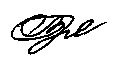 Л.В. БугримоваФамилияИмяОтчествоЯвляетесь ли Вы членом какого-либо общественного совета (если да, то какого)E-mailДата рожденияГражданствоМесто проживанияКонтактный телефонWeb-сайтОбразование (базовое)Послевузовское профессиональное образованиеНаличие ученого звания (реквизиты документа, подтверждающего его получение, год получения)Наличие почетной степени и (или) званияСостав семьиВаши основные профессиональные достижения за последние три годаОпыт участия в деятельности общественных организацийПеречислите социально значимые проекты, в реализации которых Вы принимали участиеКакие цели и задачи Вы определите для себя, если станете членом Совета отцов?Имелись ли решения суда, связанные с ограничениями Ваших прав?Любая дополнительная информация, которую Вы хотели бы сообщить________________________________________________________________________________________________________________________________________________________________________________________________________________________________________________________________________________________________________________________________________________________________________________________________________________________________________________________________________________________________________________________________________________________________________________________________________________________________________________________________________________________________________________________________________________________________________________________________________________________________________________________________________________________________________________________________________________________________________________________________________________________________________________________________________________________________________________________________________________________________________________________________________________________________________________________________________________________________________________________________________________________________________________________________________________________________________________________________________________________________________________________________________________________________________________________________________________________________________________________________________________________________